 中華民國儲蓄互助協會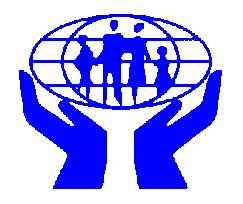 新竹區會通訊 第62期  地址：新竹縣關西鎮正義路126號  出刊日期：108年07月10日電話:  0955-984291傳真： (03) 586-0155         	網址：http://www.culroc.org.tw/chap/hsinchu/                                                                                                                                                      信箱：hsinchu_chap04@culroc.org.tw    協會重要來文宣達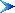 函轉有關本會協助儲蓄互助社辦理不良債權委託處理業務簽訂之「獎勵促進合作
    方案」獎勵標準調整事宜。函請　內政部協助會銜教育部轉知所轄各級公私立國民中小學學校鼓勵學生踴躍
    報名參加中華民國儲蓄互助協會辦理之「日本家之光協會第27屆世界兒童繪畫比
    賽國內初賽甄選活動」。公布「儲蓄互助社購買金融商品管理辦法」及「中華民國儲蓄互助協會辦理儲蓄
    互助社資金融通及運用管理辦法」等法規修正條文。             區會108年度 (第二季) 會務報告	一、108/04/13   上午召開區會第15屆第六次區委員會議   (新竹縣德來儲蓄互助社)。二、108/04/18   參加108年國際儲蓄互助社節聯合辦理籌備會議    (台北區會承辦)。三、108/05/18   區會辦理社幹部夫婦聯誼健行活動        (新竹縣家祿儲蓄互助社)。四、 108/05/25   上午協會下午區會辦理社幹部教育研習(新竹科學園區集思會議中心)。五、108/06/15~16 協會辦理區會幹部核心教育研習                 (桃園區會承辦)。                                     區會108年度 (第三季) 會務預告                                 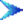 一、 108/07~03  協會辦理青少年理財營(區會18位小朋友參加)     (協會儲蓄大樓)。二、108/07/13   協會辦理北區分業教育研習課程                  (桃園區會承辦)。三、108/07/27   上午召開區會第15屆第七次區委員會議   (新竹縣五峰儲蓄互助社)。
衛生局” 話說健康”   →『優質新竹縣 Yes, We Can!』
糖尿病與我  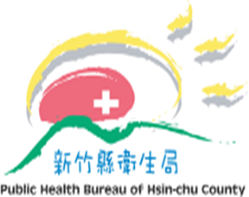 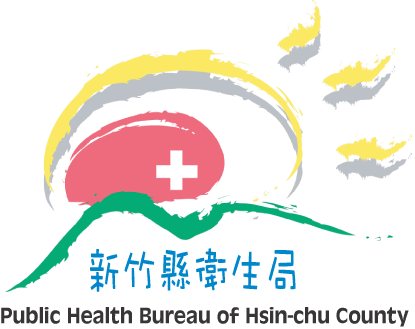    糖尿病是因為胰島功能喪失或退化，使得胰島素分泌不足或功能不良，導致血糖上升。因此定期接受治療與追蹤，並學習執行良好的生活型態，管理自己的血糖，是延緩並避免併發症發生的不二法門，糖尿病是無法根治的，要學習與它共存，不要聽信偏方，誤了病情。
 榮 譽 榜(108年度05月全國各項業務競賽)             (協會公佈108/07/01止)    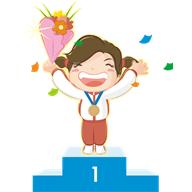 區會名列全國第九名，感謝各社努力共享佳績再加油!!   進入全國各組排名前二十名者：   甲組：請再加油!!                                           乙組：請再加油!!     丙組：請再加油!!(區會業務統計)                    (區會業務競賽108/06月底止)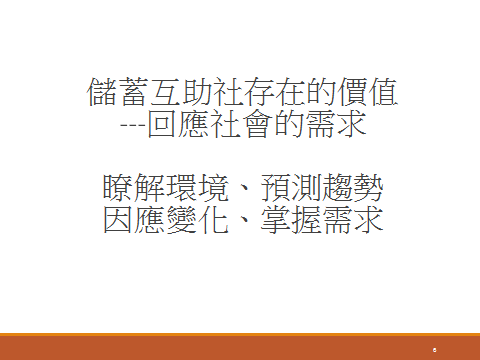 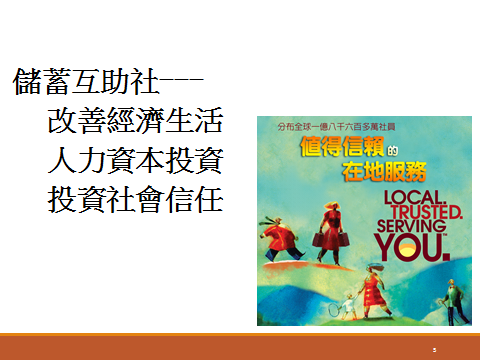 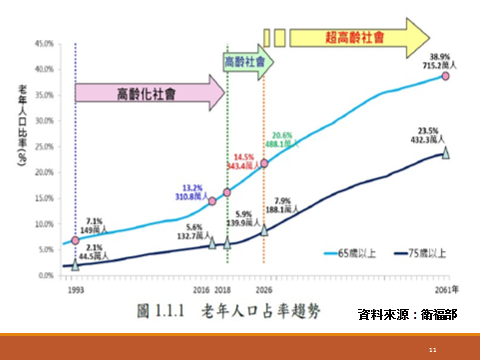 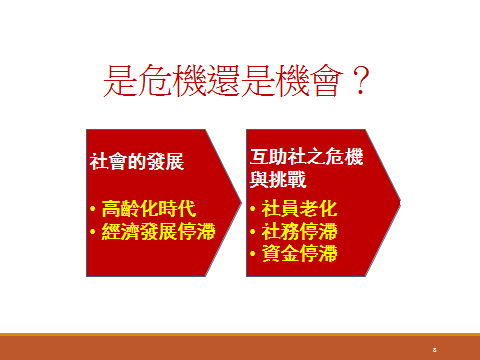 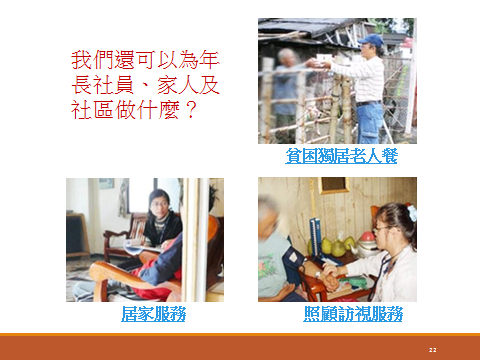 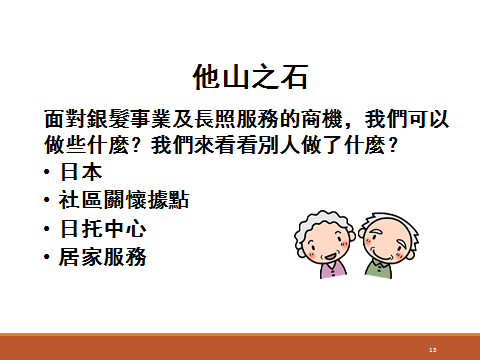 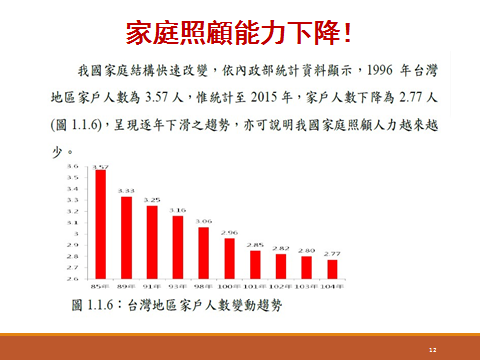 中華民國儲蓄互助協會優惠訂房合作飯店名單註：本會並不提供代訂房服務，部分飯店有訂房者身分之限制(例如須出示員工證)，煩請自行與該飯店業者洽詢優惠訂房或餐飲價格。    (訂房時需告知係以「中華民國儲蓄互助協會」名義     或本會統一編號「04141621」以供業者查詢優惠資格)。花蓮富野渡假酒店企業商務住房/餐飲，合約期間: 107/2/1-108/12/31訂房專線:03-8346999分機8208訂房組; http://www.hoyaresort.com.tw/Hualien/高雄富野渡假酒店住房，合約期間:即日起至108/12/31富野集團總管理處 電話：089-515005http://www.hoyaresort.com.tw/統一渡假村特約商店年度優惠專案，合約期間: 107/11/1-108/12/31電話: 04-7756386分機8200http://www.uni-resort.com.tw/台東凱旋星光酒店商務住宿，合約期間: 即日起至108/12/31訂房專線:089-329588http://www.kaishotel.com/城市商旅年度優惠住房，合約期間: 108/1/1-108/12/31聯絡電話: 07-5215116http://www.citysuites.com.tw/zh-tw桃園沐楓商旅商務住宿，合約期間: 108/1/1-108/12/31聯絡電話: 03-4275999http://www.hotelmu.com.tw/index_c.aspx高雄大益精品商旅，合約期間: 即日起生效聯絡電話: 07-2312141https://www.t-hotel.com.tw/中壢桃企大飯店優惠住房，合約期間: 即日起生效聯絡電話: 03-4266628http://www.parkhotel.com.tw/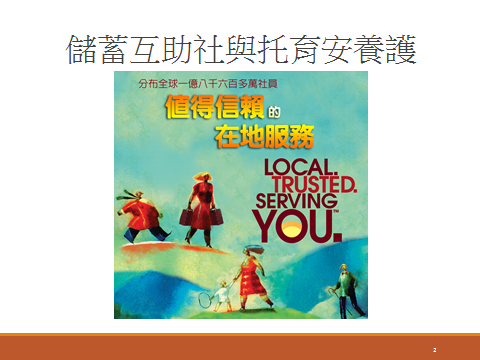 108年度各項活動參加人數統計表廣播小語 ：                                        
 人過中年、輕狂浮誇、奢靡淺薄，    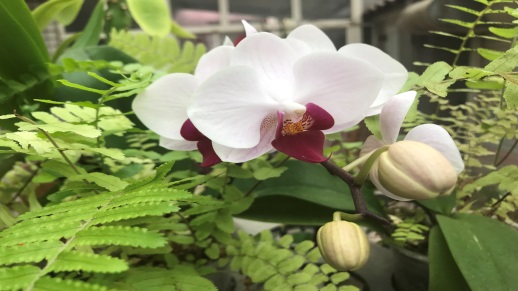      都將退去!簡單樸實、自然素淨            終將慢慢歸真!            (轉自IC之音FM 97.5)   天然空氣清淨機！養一盆改善家中80％空氣品質近年來，肺癌是國人因為癌症死亡最常見的原因之一，尤其越來越多不抽菸的女性罹患肺腺癌，可能與空氣汙染、廚房油煙有關。那麼，待在家就可以完全避免肺癌危險因子嗎？林口長庚醫院臨床毒物科護理師譚敦慈先前提醒，室內空氣有時比室外還髒，主要元凶來自於燒香、廚房油煙、室內芳香劑、蚊香，甚至裝潢建材也可能飄散甲苯、甲醛等致癌物質。面對生活中的隱形殺手，該如何尋求自保之道？     除了保持室內通風、炒菜要開抽油煙機，炒完菜多延長10分鐘後再關、以及常常清洗冷氣或除溼機的濾網，以下的植物被認為是天然的空氣清淨機，有助於吸收室內裝潢的空氣污染物，只要這小小的一盆，甚至能除去80％的有毒物質！吊蘭：有「綠色淨化器」的美譽，具有吸收甲醛的超強能力，可吸收室內80％以上的有害氣體。在房間裡種植1～2盆吊蘭，空氣中的有害物質即可被吸收殆盡。綠蘿：能吸收空氣中的甲醛、苯和氨氣等有毒物質。剛裝潢好或新鋪設地板的房屋，應該保持通風，並擺放幾盆綠蘿，一段時間後，基本就可以達到入住的標準。常春藤：擁有強效去除甲醛的功能，對存在於地毯、絕緣材料、膠合板中的甲醛，以及隱藏在壁紙中對腎臟有害的二甲苯都有很強的吸收能力。波斯頓腎蕨：適宜在室內種植，是觀賞及淨化空氣的極佳植物，每小時能吸收大約20微克的甲醛，還能去除二甲苯和甲苯，因此也被譽為「最有效的生物淨化器」。白掌：在歐洲被譽為「可以過濾室內廢氣的能手」，因為能吸收氨氣、丙酮、苯和甲醛等有害物質。然而其外表潔白純淨，又是很好的觀賞植物。萬年青：多年生常綠植物，可以有效清除空氣中的尼古丁，還可以吸收甲醛等多種有害氣體，是一種用於改善室內空氣的植物。蘆薈：吸附甲醛氣味的好手，將其擺放在臥室或者客廳的桌子上，有利於吸附室內的有毒物質。蘆薈也含有對人體有益的營養物質，是一種多功效的綠色植物。非洲菊：非洲菊的細毛對空氣中的雜質有很好的吸附作用，所以在剛裝潢好的家中擺放幾盆非洲菊，可以吸收家裡的雜質及其他有毒物質。虎尾蘭：能吸收室內部分有害氣體，並具有清除二氧化硫、氯、乙醚、一氧化碳等有害物質的功效，是用來淨化室內空氣的不錯選擇。     薄荷：所釋放的薄荷腦，不僅有清涼芳香的功效，還具有殺菌消毒的作用。將其放在室內，可以中和並去除空氣中的氨氣、苯和甲醛等有毒物質。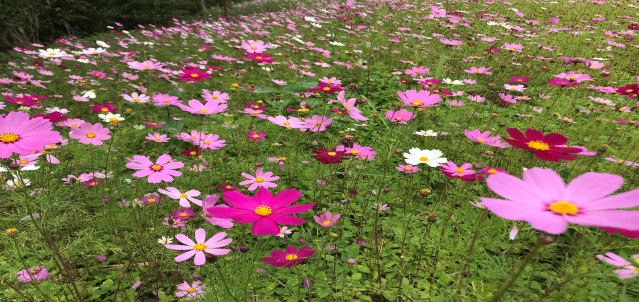 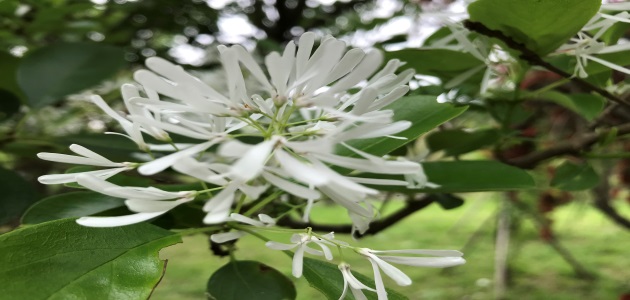 108年區會第二季活動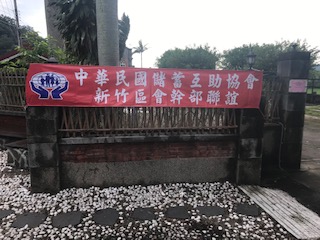 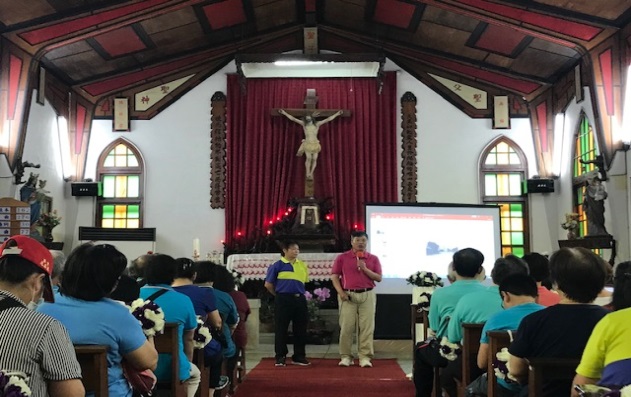  05/18區會社幹部夫婦聯誼活動(一)         05/18區會社幹部夫婦聯誼活動(二)             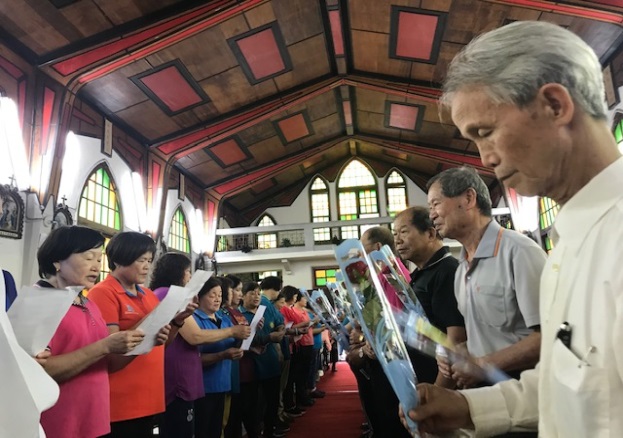 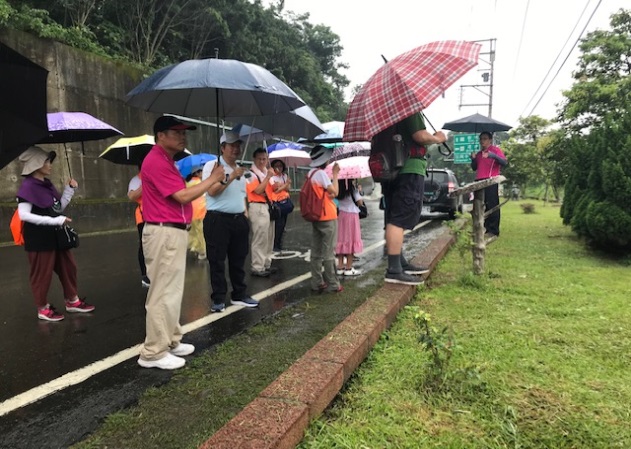   05/18區會社幹部夫婦聯誼活動(三)        05/18區會社幹部夫婦聯誼活動(四)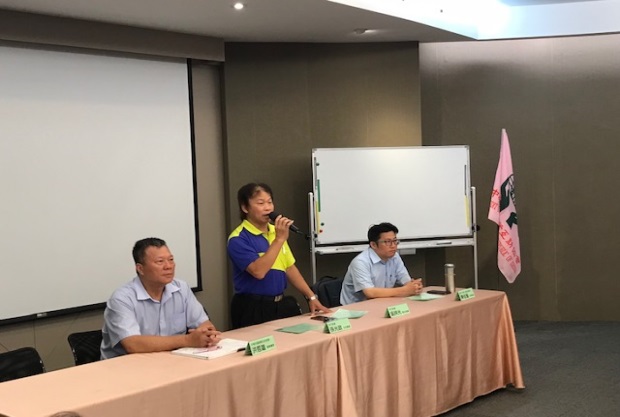 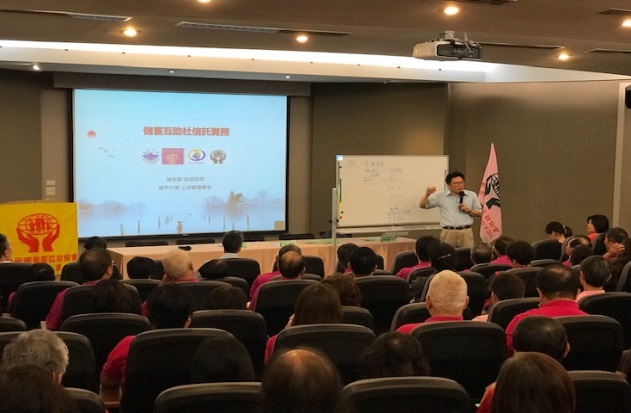    05/25協(區)會幹部教育研習(一)           05/25協(區)會幹部教育研習(二)                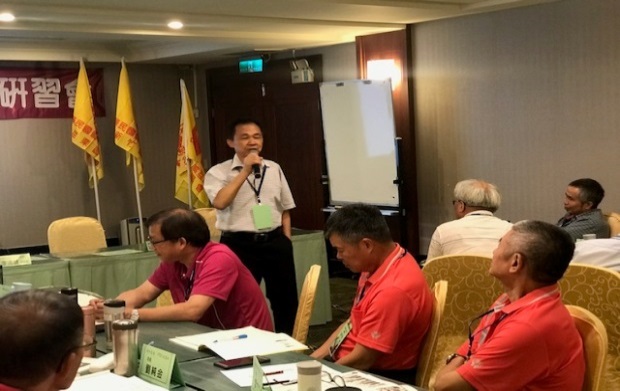 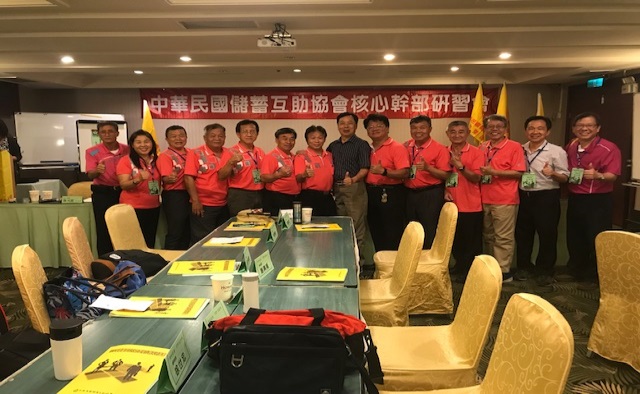   06/15區會核心幹部教育研習(一)           06/15區會核心幹部教育研習(二)項目組別第一名第二名第三名總成績甲組若瑟社  172分關西社 169分家祿社  158分總成績乙組馬偕社  294分喬治社 172分東寧社  166分總成績丙組聖心社  147分仰恆社 132分新竹社  105分社 員 成 長馬偕社   27人尖石社  21人孝愛社   12人社員成長率%馬偕社   3.9尖石社  2.6孝愛社   0.6股金成長率%二重社   4.1磐石社  2.8尖石社   2.6      新竹區會各社社員股金貸款統計表      108/06/30截止      新竹區會各社社員股金貸款統計表      108/06/30截止      新竹區會各社社員股金貸款統計表      108/06/30截止      新竹區會各社社員股金貸款統計表      108/06/30截止      新竹區會各社社員股金貸款統計表      108/06/30截止      新竹區會各社社員股金貸款統計表      108/06/30截止      新竹區會各社社員股金貸款統計表      108/06/30截止      新竹區會各社社員股金貸款統計表      108/06/30截止      新竹區會各社社員股金貸款統計表      108/06/30截止      新竹區會各社社員股金貸款統計表      108/06/30截止社號社名社員人數股金結餘貸款結餘社號社名社員人數股金結餘貸款結餘1601聖心455 50,566,921 11,220,508 1704907 88,944,354 37,294,433 1603125 7,508,430 5,552,217 1705關西2,421 407,858,403 134,520,568 1604喬治605 67,072,613 27,386,138 1706家祿4,549 745,203,300 361,707,700 1605貞德153 14,022,463 10,535,633 1708竹東1,972 197,770,663 91,898,116 1606202 11,791,569 16,637,100 17091,909 171,189,351 98,136,805 1607仰恆110 8,954,387 2,113,246 1710五峰1,760 135,818,958 100,294,438 1609新竹191 17,396,986 925,369 1711813 51,121,19738,602,4271610718 138,656,650 47,801,217 1712德來1,126 159,268,775 29,956,042 1701孝愛1,940   197,349,70448,865,4061715橫山1,456 137,596,900 86,390,900 1702博愛1,813 152,913,953 48,732,008 1716二重622 47,011,529 16,866,636 1703若瑟1,768 253,105,477 40,253,946 合計21社25,615 3,061,122,583 1,255,690,853 社號社名2/16社代表年會3/30協會代表大會暨代 表研習5/18社幹部夫婦聯誼健行活動5/25社幹部研習會/協會課 程5/25社幹部研習會/區會課 程6/15區會幹部核心研習課 程7/01青少年理財 營7/13協會北區社幹部分業研習專職教育聯誼活動10/19慶祝國際儲蓄互助社節大 會12/14專職研習 暨理事長聯誼 會社員教育次數發行社通訊16011601聖心2110220001116031603真光110000001016041604喬治000330011116051605貞德000000000016061606若望000000001016071607仰恆000330001016091609新竹000000001116101610馬偕100110001017011701孝愛22012121022017021702博愛111813131022117031703若瑟222612111332117041704東寧117660332017051705關西112412111032017061706家祿116320203342117081708竹東121516101332117091709磐石0017651011017101710五峰1115840032117111711尖石204551002117121712德來222510100631117151715橫山222612121021017161716二重2075410010